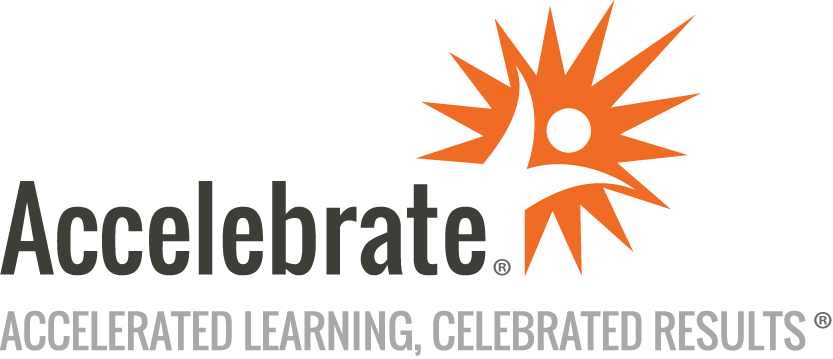 Introduction to Microsoft Project 2016Course Number: MSP-120
Duration: 4 daysOverviewAccelebrate's Introduction to Microsoft® Project 2016 training class teaches attendees the basic and advanced scheduling features of MS Project. Attendees learn how to fine-tune plans, resources, and assignment details, as well as track progress, create custom reports, and much more.PrerequisitesPrior experience with Microsoft Office is strongly recommended.  No prior experience with Microsoft Project is presumed.MaterialsAll Microsoft Project training attendees receive comprehensive courseware.Software Needed on Each Student PCMicrosoft Project 2016Microsoft Office 2016 (or at least Excel and Word)ObjectivesQuickly start a new plan, build task lists, and assign resourcesShare your plan and track your progressCapture and fine-tune work and cost detailsUse Gantt charts and other views and reports to visualize project schedulesShare resources across multiple plans and consolidate projectsMaster project management best practices while you learn ProjectLook up just the tasks and lessons you needOutlineIntroduction to Microsoft Project Meet the Project programMeet the Project familySee the new features in Project 2016Take a project manager’s perspectiveTake a Guided Tour Explore the Project user interfaceManage files and set options in the Backstage viewWork with schedule details in viewsUse reports to check a plan’s statusStart a New Plan Create a new plan and set its start dateSet nonworking days in the project calendarEnter the plan title and other propertiesBuild a Task List Create tasksEnter task durations and datesEnter milestone tasksCreate summary tasks to outline the planLink tasks to create dependenciesSwitch task scheduling from manual to automaticCheck a plan’s duration and finish dateDocument task informationSet Up Resources Set up work resourcesEnter the maximum capacity for work resourcesEnter work resource pay ratesAdjust working time in a resource calendarSet up cost resourcesDocument resources by using notesAssign Resources to Tasks Assign work resources to tasksControl work when adding or removing resource assignmentsAssign cost resources to tasksCheck the plan after assigning resourcesFormat and Share Your Plan Customize a Gantt chart viewAdd tasks to a Timeline viewCustomize reportsCopy views and reportsPrint views and reportsTrack Progress: Basic Techniques Understand progress trackingSave a baseline of your planTrack a plan as scheduledEnter a task’s completion percentageEnter actual values for tasksFine-Tune Task Scheduling See task relationships by using Task PathAdjust task link relationshipsControl task scheduling by using constraintsInterrupt work on a taskAdjust working time for individual tasksControl task scheduling by using task typesSee task schedule details by using the Task InspectorFine-Tune Task Details Enter deadline datesEnter fixed costsCreate a recurring taskView the plan’s critical pathSchedule summary tasks manuallyFine-Tune Resource and Assignment Details Change resource availability over multiple date rangesWork with multiple resource pay ratesChange resource pay rates over different date rangesDelay the start of assignmentsApply contours to assignmentsCreate and assign material resourcesView resource capacityAdjust assignments in the Team Planner view (Project Professional only)Fine-Tune The Project Plan Examine resource allocations over timeResolve resource overallocations manuallyLevel overallocated resourcesCheck the plan’s cost and finish dateInactivate tasks (Project Professional only)Organize Plan Details Sort plan detailsGroup plan detailsFilter plan detailsCreate new tablesCreate new viewsTrack Progress: Detailed Techniques Update a baselineTrack actual and remaining work for tasks and assignmentsTrack timephased actual work for tasks and assignmentsReschedule incomplete workView and Report Project Status Examine a plan’s varianceIdentify tasks that have slippedExamine task costsExamine resource costsFormat and Print Views: In-Depth Techniques Format a Gantt chart viewFormat a Timeline viewFormat a Network Diagram viewFormat a Calendar viewPrint and export viewsFormat Reports: In-depth Techniques Create a custom reportCustomize charts in a reportCustomize tables in a reportCustomize Project Share custom elements between plansRecord and run macrosEdit macrosCustomize the ribbon and Quick Access ToolbarShare Information With Other Programs Copy Project data to and from other programsOpen files in other formats in ProjectSave to other file formats from ProjectGenerate reports with Excel and VisioConsolidate Projects and Resources Share a resource pool across multiple plansConsolidate plansCreate dependencies between plansConclusion